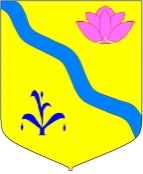 ДУМА КИРОВСКОГО МУНИЦИПАЛЬНОГО РАЙОНАПРИМОРСКОГО КРАЯ(шестой созыв)Р Е Ш Е Н И Е 27.06.2024 г.                              	     пгт. Кировский                           	      № 472 На основании статьи 17 Устава Кировского муниципального района, принятого решением Думы Кировского муниципального района от 08.07.2005 года № 126, Дума Кировского муниципального районаРЕШИЛА:1. Принять решение «О внесении изменений в решение Думы Кировского муниципального района от 11.10.2018 № 155-НПА «Положение о бюджетном устройстве, бюджетном процессе и межбюджетных отношениях в Кировском муниципальном районе».2. Направить принятое решение главе Кировского муниципального района для подписания и обнародования.3. Контроль за исполнением настоящего решения возложить на постоянную комиссию по бюджетно-налоговой политике, финансам и землепользованию Думы Кировского муниципального района (Головкин).4. Настоящее решение вступает в силу со дня его принятия. Председатель Думы 					                             М.Ю. ХуторнойДУМА КИРОВСКОГО МУНИЦИПАЛЬНОГО РАЙОНАПРИМОРСКОГО КРАЯ(шестой созыв)Р Е Ш Е Н И Е27.06.2024г.                                   пгт Кировский                                № 169 - НПАСтатья 1.Внести в решение Думы Кировского муниципального района от 11.10.2018 № 155-НПА «Положение о бюджетном устройстве, бюджетном процессе и межбюджетных отношениях в Кировском муниципальном районе» (далее - Положение) следующие изменения:1) Пункт 1 статьи 7 признать утратившей силу; 	2)Статью 11 дополнить пунктами 7,8 следующего содержания: «7) предоставление бюджетных инвестиций юридическим лицам, не являющимся государственными (муниципальными) учреждениями и государственными (муниципальными) унитарными предприятиями»; 8) предоставление платежей, взносов, безвозмездных перечислений субъектам международного права;»     3) Статью 12 дополнить пунктами 5,6,7,8 следующего содержания: «5) предоставление субсидий некоммерческим организациям, не являющимся государственными (муниципальными) учреждениями, в том числе в соответствии с договорами (соглашениями) на оказание указанными организациями государственных (муниципальных) услуг (выполнение работ) физическим и (или) юридическим лицам;6) разработки, закупки и ремонта вооружений, военной и специальной техники, продукции производственно-технического назначения и имущества в рамках государственного оборонного заказа;7) закупки товаров в государственный материальный резерв;8) предоставление субсидий юридическим лицам, индивидуальным предпринимателям, а также физическим лицам - производителям товаров, работ, услуг в целях финансового обеспечения исполнения государственного (муниципального) социального заказа на оказание государственных (муниципальных) услуг в социальной сфере.»;         4)пункт 3  статьи 13 дополнить словами «, на срок до одного года в случае утверждения бюджета на очередной финансовый год и на срок до трех лет в случае утверждения бюджета на очередной финансовый год и плановый период (с возможным уточнением при составлении проекта бюджета).»5)Статью 15 дополнить пунктами 3,4,5,6 следующего содержания:          «3. Муниципальные контракты, предметами которых являются выполнение работ, оказание услуг, длительность производственного цикла выполнения, оказания которых превышает срок действия утвержденных лимитов бюджетных обязательств, могут заключаться в пределах средств, установленных на соответствующие цели решениями о подготовке и реализации бюджетных инвестиций в объекты муниципальной собственности, принимаемыми в соответствии со статьей 79 БК РФ, на срок реализации указанных решений.          4. Муниципальные контракты, заключаемые от имени муниципального образования, предметами которых являются выполнение работ, оказание услуг, длительность производственного цикла выполнения, оказания которых превышает срок действия утвержденных лимитов бюджетных обязательств, могут заключаться в случаях, предусмотренных соответственно муниципальными правовыми актами местной администрации муниципального образования, в пределах средств и на сроки, которые установлены указанными актами, а также в соответствии с иными решениями местной администрации муниципального образования, принимаемыми в порядке, определяемом местной администрацией муниципального образования.           5. Муниципальные заказчики вправе заключать муниципальные энергосервисные договоры (контракты), в которых цена определена как процент стоимости сэкономленных энергетических ресурсов, на срок, превышающий срок действия утвержденных лимитов бюджетных обязательств. Расходы на оплату таких договоров (контрактов) планируются и осуществляются в составе расходов на оплату соответствующих энергетических ресурсов (услуг на их доставку).           6. Муниципальные заказчики вправе заключать муниципальные контракты в период отзыва лимитов бюджетных обязательств в целях их приведения в соответствие с законом (решением) о бюджете в размере, не превышающем объема принимаемых бюджетных обязательств, поставленных на учет в порядке, установленном финансовым органом.»          6) В части 1 статьи 18 заменить слова «винодельческих продуктов, произведенных из выращенного на территории Российской Федерации винограда» словами «алкогольной продукции, предназначенной для экспортных поставок, винограда, винодельческой продукции, произведенной из указанного винограда: вин, игристых вин (шампанских), ликерных вин с защищенным географическим указанием, с защищенным наименованием места происхождения (специальных вин), виноматериалов, сахаросодержащих напитков, если иное не предусмотрено нормативными правовыми актами Правительства Российской Федерации), »;	  7) подпункт 5 пункта 3 статьи 18 изложить в следующей редакции:«5) положения об осуществлении в отношении получателей субсидий и лиц, указанных в пункте 5 настоящей статьи, проверок главным распорядителем (распорядителем) бюджетных средств, предоставляющим субсидии, соблюдения ими порядка и условий предоставления субсидий, в том числе в части достижения результатов их предоставления, а также проверок органами муниципального финансового контроля в соответствии со статьями 268.1 и 269.2 БК РФ.»; 8) статью 18 дополнить пунктами 5 и 5.1. следующего содержания:«5. При предоставлении субсидий, указанных в настоящей статье, обязательным условием их предоставления, включаемым в договоры (соглашения) о предоставлении субсидий и (или) в муниципальные правовые акты, регулирующие их предоставление, и в договоры (соглашения), заключенные в целях исполнения обязательств по данным договорам (соглашениям), является согласие соответственно получателей субсидий и лиц, являющихся поставщиками (подрядчиками, исполнителями) по договорам (соглашениям), заключенным в целях исполнения обязательств по договорам (соглашениям) о предоставлении субсидий на финансовое обеспечение затрат в связи с производством (реализацией) товаров, выполнением работ, оказанием услуг (за исключением муниципальных унитарных предприятий, хозяйственных товариществ и обществ с участием публично-правовых образований в их уставных (складочных) капиталах, а также коммерческих организаций с участием таких товариществ и обществ в их уставных (складочных) капиталах), на осуществление главным распорядителем (распорядителем) бюджетных средств, предоставляющим субсидии, и органами муниципального финансового контроля проверок, предусмотренных подпунктом 5 пункта 3  настоящей статьи.5.1. При предоставлении субсидий, предусмотренных настоящей статьей, юридическим лицам, указанным в пункте 1 настоящей статьи, обязательным условием их предоставления, включаемым в договоры (соглашения) о предоставлении субсидий на финансовое обеспечение затрат в связи с производством (реализацией) товаров, выполнением работ, оказанием услуг и (или) в муниципальные правовые акты, регулирующие их предоставление, является запрет приобретения за счет полученных средств иностранной валюты, за исключением операций, осуществляемых в соответствии с валютным законодательством Российской Федерации при закупке (поставке) высокотехнологичного импортного оборудования, сырья и комплектующих изделий, а также связанных с достижением результатов предоставления этих средств иных операций, определенных муниципальными правовыми актами, регулирующими предоставление субсидий указанным юридическим лицам.»; 9) подпункты 2, 3 пункта 2 статьи 21 изложить в следующей редакции:« 2) кредитам, привлеченным муниципальным образованием от кредитных организаций в валюте Российской Федерации;   3) гарантиям муниципального образования (муниципальным гарантиям), выраженным в валюте Российской Федерации;» 10) пункт 2 статьи 21 дополнить подпунктами 4,5,6,7 следующего содержания:« 4) ценным бумагам муниципального образования (муниципальным ценным бумагам);	    5) бюджетным кредитам, привлеченным от Российской Федерации в иностранной валюте в рамках использования целевых иностранных кредитов;    6) муниципальным гарантиям, предоставленным Российской Федерации в иностранной валюте в рамках использования целевых иностранных кредитов;   7) иным долговым обязательствам, возникшим до введения в действие Бюджетного Кодекса и отнесенным на муниципальный долг.»11) пункт 3 статьи 21 изложить в новой редакции:«3. В объем муниципального долга включаются:1) номинальная сумма долга по муниципальным ценным бумагам;2) объем основного долга по бюджетным кредитам, привлеченным в местный бюджет из других бюджетов бюджетной системы Российской Федерации;3) объем основного долга по кредитам, привлеченным муниципальным образованием от кредитных организаций;4) объем обязательств, вытекающих из муниципальных гарантий;  5) объем иных непогашенных долговых обязательств муниципального образования.»12)  статью 21 дополнить пунктами 3.1 и 3.2. следующего содержания:«3.1. В объем муниципального внутреннего долга включаются:1) номинальная сумма долга по муниципальным ценным бумагам, обязательства по которым выражены в валюте Российской Федерации;2) объем основного долга по бюджетным кредитам, привлеченным в местный бюджет из других бюджетов бюджетной системы Российской Федерации, обязательства по которым выражены в валюте Российской Федерации;3) объем основного долга по кредитам, привлеченным муниципальным образованием от кредитных организаций, обязательства по которым выражены в валюте Российской Федерации;4) объем обязательств, вытекающих из муниципальных гарантий, выраженных в валюте Российской Федерации;5) объем иных непогашенных долговых обязательств муниципального образования в валюте Российской Федерации.3.2. В объем муниципального внешнего долга включаются:1) объем основного долга по бюджетным кредитам в иностранной валюте, привлеченным муниципальным образованием от Российской Федерации в рамках использования целевых иностранных кредитов;2) объем обязательств, вытекающих из муниципальных гарантий в иностранной валюте, предоставленных муниципальным образованием Российской Федерации в рамках использования целевых иностранных кредитов.»13)  статью 28 признать утратившей силу.14) пункт 1 статьи 71 изложить в новой редакции:«1.Полномочиями органов внутреннего муниципального финансового контроля по осуществлению внутреннего муниципального финансового контроля являются:1) контроль за соблюдением положений правовых актов, регулирующих бюджетные правоотношения, в том числе устанавливающих требования к бухгалтерскому учету и составлению и представлению бухгалтерской (финансовой) отчетности муниципальных учреждений;2) контроль за соблюдением положений правовых актов, обусловливающих публичные нормативные обязательства и обязательства по иным выплатам физическим лицам из бюджетов бюджетной системы Российской Федерации, формирование доходов и осуществление расходов бюджетов бюджетной системы Российской Федерации при управлении и распоряжении муниципальным имуществом и (или) его использовании, а также за соблюдением условий договоров (соглашений) о предоставлении средств из соответствующего бюджета, муниципальных контрактов;3) контроль за соблюдением условий договоров (соглашений), заключенных в целях исполнения договоров (соглашений) о предоставлении средств из бюджета, а также в случаях, предусмотренных настоящим Кодексом, условий договоров (соглашений), заключенных в целях исполнения муниципальных контрактов;4) контроль за достоверностью отчетов о результатах предоставления и (или) использования бюджетных средств (средств, предоставленных из бюджета), в том числе отчетов о реализации муниципальных программ, отчетов об исполнении муниципальных заданий, отчетов о достижении значений показателей результативности предоставления средств из бюджета;5) контроль в сфере закупок, предусмотренный законодательством Российской Федерации о контрактной системе в сфере закупок товаров, работ, услуг для обеспечения муниципальных нужд.15) подпункт 3 пункта 2 статьи 71 изложить в новой редакции:«направляются финансовым органам уведомления о применении бюджетных мер принуждения;»16) пункт 2 статьи 71 дополнить подпунктами 5,6,7 следующего содержания:« 5) назначается (организуется) проведение экспертиз, необходимых для проведения проверок, ревизий и обследований;   6)получает необходимый для осуществления внутреннего муниципального финансового контроля постоянный доступ к государственным и муниципальным информационным системам в соответствии с законодательством Российской Федерации об информации, информационных технологиях и о защите информации, законодательством Российской Федерации о государственной и иной охраняемой законом тайне;  7)направляются в суд иски о признании осуществленных закупок товаров, работ, услуг для обеспечения государственных (муниципальных) нужд недействительными в соответствии с Гражданским кодексом Российской Федерации.»17) дополнить статьей 72.1 следующего содержания:«72.1 Взаимодействие органов внутреннего муниципального финансового контроля с другими органами и организациями1. Органы государственной власти (государственные органы), органы местного самоуправления, органы местной администрации, органы управления государственными внебюджетными фондами, организации и должностные лица обязаны представлять по запросам органов внутреннего муниципального финансового контроля информацию, документы и материалы, необходимые в целях установления и (или) подтверждения фактов, связанных с деятельностью объекта контроля, в отношении которого проводятся проверка, ревизия, обследование.2. Органы государственной власти (государственные органы), органы местного самоуправления, органы местной администрации, органы управления государственными внебюджетными фондами, а также организации, являющиеся владельцами и (или) операторами информационных систем, обязаны предоставлять по запросам органов внутреннего муниципального финансового контроля доступ к данным информационных систем, владельцами и (или) операторами которых они являются, в соответствии с законодательством Российской Федерации об информации, информационных технологиях и о защите информации, законодательством Российской Федерации о государственной и иной охраняемой законом тайне.»          Статья 2.  Настоящее решение  вступает в силу со дня его официального опубликования.Глава Кировского муниципального района	                               И.И. ВотяковО принятии решения «О внесении изменений в решение Думы Кировского муниципального района от 11.10.2018 № 155-НПА «Положение о бюджетном устройстве, бюджетном процессе и межбюджетных отношениях в Кировском муниципальном районе»О внесении изменений в решение Думы Кировского муниципального района от 11.10.2018 № 155-НПА «Положение о бюджетном устройстве, бюджетном процессе и межбюджетных отношениях в Кировском муниципальном районе»Принято Думой Кировского 		       муниципального района 		         от  27.06.2024 г.   № 472